The purpose of this checklist is to reduce the likelihood of your CW3 application being rejected. 8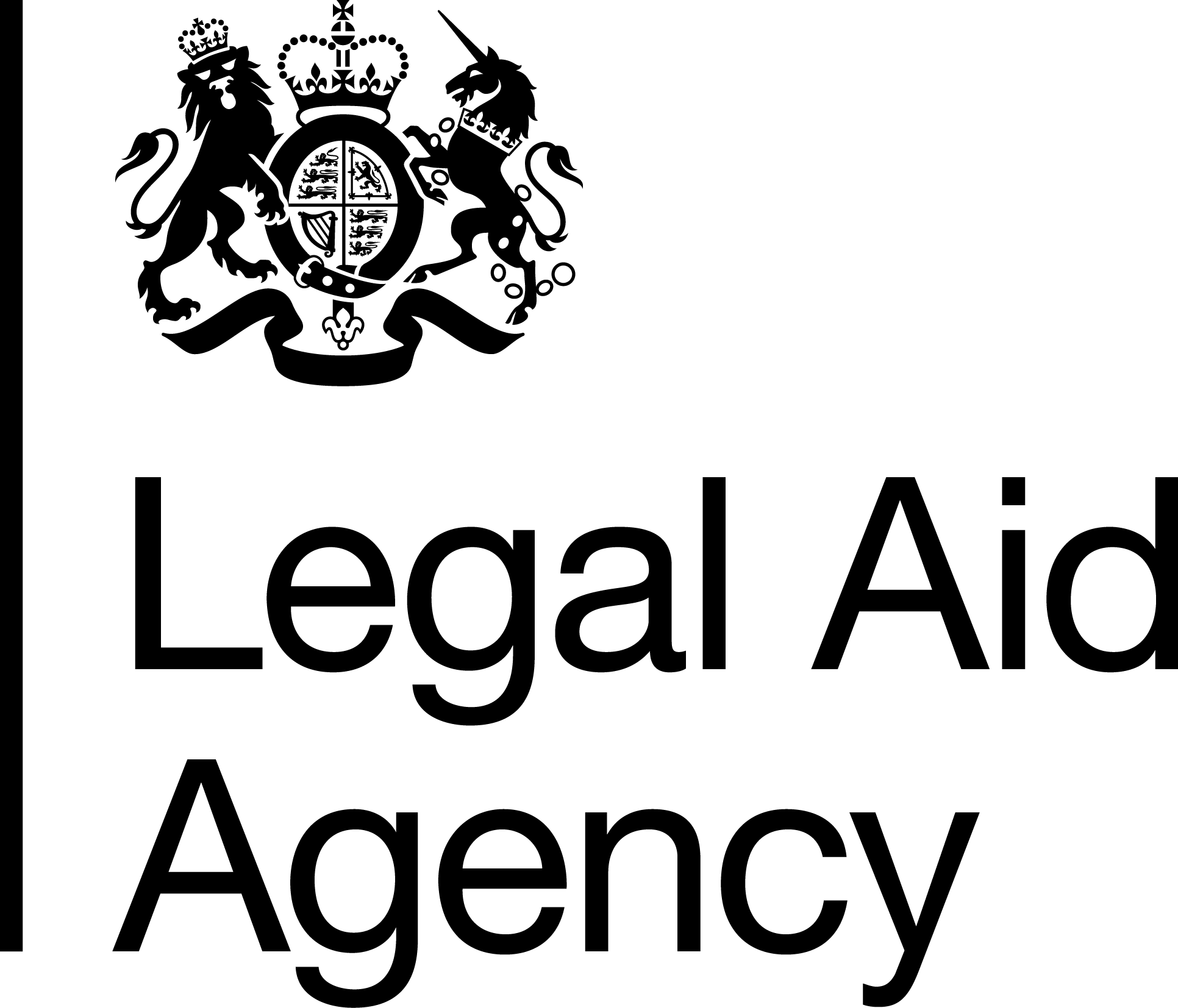 CW3A & B checklist for extensions to the upper cost limits in Immigration and asylum controlled work casesRequirementNotesNotesProvider checkedRequirementNotesNotesProvider checkedStage One ChecksStage One ChecksStage One ChecksStage One ChecksStage One Checks1Has the correct version form been used?A version 9 for CW3A or 10 for CW3B form or the most recent Excel version of the form must be used, which can be found here:  https://www.gov.uk/government/publications/cw3-extension-of-upper-cost-limit-in-controlled-work-casesA version 9 for CW3A or 10 for CW3B form or the most recent Excel version of the form must be used, which can be found here:  https://www.gov.uk/government/publications/cw3-extension-of-upper-cost-limit-in-controlled-work-cases2Has form been signed, dated, and fully completed? The certification must be signed and dated and it must be clear who has signed the application form. Electronic signatures are acceptable. The application form must be completed in full. The certification must be signed and dated and it must be clear who has signed the application form. Electronic signatures are acceptable. The application form must be completed in full. 3Profit costs incurred to dateWhere a request is made for additional profit costs, a breakdown of profit costs incurred must be provided which shows a description of the work completed, the time engaged on each task, the hourly rate and the value of each item.  A running record of costs is acceptable if it details the work undertaken. The cumulative total of profit costs incurred must be clear and reconcile with the costs detailed on the form. Where a request is made for additional profit costs, a breakdown of profit costs incurred must be provided which shows a description of the work completed, the time engaged on each task, the hourly rate and the value of each item.  A running record of costs is acceptable if it details the work undertaken. The cumulative total of profit costs incurred must be clear and reconcile with the costs detailed on the form. 4Have you used the correct fee scheme and rates?The correct rates must be used for profit costs and counsel’s fees. The date the legal help file was opened determines the applicable hourly rate.   The applicable rates can be found in the Remuneration Regulations 2013 at https://www.gov.uk/guidance/civil-legal-aid-civil-regulations-civil-contracts-and-guidance or the Escape Cases Electronic Handbook at https://www.gov.uk/government/publications/submit-an-escape-fee-case-claim.If the 5% hourly rate uplift is requested, ensure the relevant fee earner was an accredited level 3 caseworker during the period the work was completed. The correct rates must be used for profit costs and counsel’s fees. The date the legal help file was opened determines the applicable hourly rate.   The applicable rates can be found in the Remuneration Regulations 2013 at https://www.gov.uk/guidance/civil-legal-aid-civil-regulations-civil-contracts-and-guidance or the Escape Cases Electronic Handbook at https://www.gov.uk/government/publications/submit-an-escape-fee-case-claim.If the 5% hourly rate uplift is requested, ensure the relevant fee earner was an accredited level 3 caseworker during the period the work was completed. 5Disbursements incurred to dateWhere a request is made for additional disbursements or for profit costs only under CLR or bail financial limits, an itemised list of each disbursement incurred to date must be provided which indicates the value of each disbursement and the cumulative total. The cumulative total must match the costs detailed on the form. Where a request is made for additional disbursements or for profit costs only under CLR or bail financial limits, an itemised list of each disbursement incurred to date must be provided which indicates the value of each disbursement and the cumulative total. The cumulative total must match the costs detailed on the form. 6Further profit costs requestedWhere a request is made for additional profit costs, a calculated breakdown must be provided with a description of further work required, the time requested for each task, the hourly rate and the value of each item. The application must include justification for the further work. The cumulative total of profit costs requested must be clear and reconcile with the costs detailed on the form.Where a request is made for additional profit costs, a calculated breakdown must be provided with a description of further work required, the time requested for each task, the hourly rate and the value of each item. The application must include justification for the further work. The cumulative total of profit costs requested must be clear and reconcile with the costs detailed on the form.7Further disbursements requestedWhere a request is made for additional disbursements, a full breakdown of the cost of the disbursements must be provided with details of the work to be undertaken and the hourly rate(s) charged for each task. The cumulative total of the further disbursements must be clear and reconcile with the costs detailed on the formWhere a request is made for additional disbursements, a full breakdown of the cost of the disbursements must be provided with details of the work to be undertaken and the hourly rate(s) charged for each task. The cumulative total of the further disbursements must be clear and reconcile with the costs detailed on the formStage Two ChecksStage Two ChecksStage Two ChecksStage Two ChecksStage Two Checks8Hourly rates cases only - Counsels FeesIf counsel costs have been incurred or requested a breakdown must be provided which shows the work undertaken / requested, the time spent / requested for each task, the hourly rate, the value of each item and the total costs.  Fixed fees are not acceptable.  If counsel costs have been incurred or requested a breakdown must be provided which shows the work undertaken / requested, the time spent / requested for each task, the hourly rate, the value of each item and the total costs.  Fixed fees are not acceptable.  9Fast Track / Screening Interviews for MinorsWhere you are permitted to do so under sections 3 and 4 of The Civil Legal Aid (Immigration Interviews) (Exceptions) Regulations 2012, you are able to claim reasonable costs and disbursements associated with attending screening and / or substantive Home Office interviews in addition to the cost limit. Therefore, these costs must not be included in the costs incurred or further costs requested in the application.Where you are permitted to do so under sections 3 and 4 of The Civil Legal Aid (Immigration Interviews) (Exceptions) Regulations 2012, you are able to claim reasonable costs and disbursements associated with attending screening and / or substantive Home Office interviews in addition to the cost limit. Therefore, these costs must not be included in the costs incurred or further costs requested in the application.10Disbursement only requests under CLR or bail financial limits- profit costs incurred to date Where a request is made for disbursements only under CLR or bail financial limits, a breakdown of profit costs incurred must be provided which shows the time engaged on each task, the hourly rate and the value of each item. A running record of costs is acceptable. The cumulative total of profit costs incurred must be clear and reconcile with the costs detailed on the form. It is not necessary to provide a description of work completed. Where a request is made for disbursements only under CLR or bail financial limits, a breakdown of profit costs incurred must be provided which shows the time engaged on each task, the hourly rate and the value of each item. A running record of costs is acceptable. The cumulative total of profit costs incurred must be clear and reconcile with the costs detailed on the form. It is not necessary to provide a description of work completed. 11Codified RatesCodified RatesThe hourly rates requested for experts must not exceed the codified hourly rate, unless permitted by the The Civil Legal Aid (Remuneration) Regulations. Codified rates for expert requests can be found at:https://www.gov.uk/government/uploads/system/uploads/attachment_data/file/351193/expert-witnesses-fees-guidance.pdfThe date the legal help file was opened determines the applicable hourly rate.   Requests for Funding for Expert Reports12Alternative QuotesAlternative QuotesWe generally require at least three alternative quotes. When this is not possible you should provide copies of correspondence attempts and details of steps taken and research conducted in an attempt to obtain alternative quotes.13Reasons for Refusal LetterReasons for Refusal LetterIf the case is a CLR appeal or Legal Help fresh claim, a copy of the Reasons for Refusal Letter and/ or tribunal determination must be provided.14Client Specific InstructionsClient Specific InstructionsWhen a quotation is requested from an expert, they should be provided with reasonably detailed provisional instructions specifying what the main issues are for the matter, and what you require the expert to address in order that an accurate, client specific quotation can be provided. A copy of the provisional instructions should be included with the CW3 application.15Helen Bamber Foundation / Freedom from Torture reportsHelen Bamber Foundation / Freedom from Torture reportsWhere funding is sought for a report from either organisation it is not necessary to obtain alternative quotations. However, confirmation from the organisation that they have agreed to produce a report, the type of the report and the cost of the report must be provided. 16Country ReportCountry ReportYou must provide details of country research that has already been carried out and why the objective evidence available in the public domain is insufficient to enable you to address the relevant issues.17Medical ReportMedical ReportYou must provide details of your client’s diagnosis and current treatment. Have all other suitable alternative options been exhausted prior to requesting funding for an instructed expert?  E.g. attempts to obtain suitable evidence from a treating doctorAdditional GuidanceEmail AddressCW3@justice.gov.uk for all applicationsClearly state client’s full name in the email subject box.If the application is in the Fast Track scheme state this within the email subject box.If the application is urgent state this within the email subject box and briefly what the urgency is within the body of the email.Previous Rejects / RefusalsWe do not have the system capacity to retain copies of applications or emails. Therefore, if you wish to request a reconsideration of a decision a copy of the application and all documents previously submitted must be included with the resubmission. Further InformationPlease refer to the following resources for additional information regarding Legal Aid in respect of Immigration and Asylum (including CW3 applications):Standard Civil Contract 2018https://www.gov.uk/government/publications/standard-civil-contract-2018Costs Assessment Guidancehttps://www.gov.uk/guidance/funding-and-costs-assessment-for-civil-and-crime-mattersSection 14 of the Escaped Cases Handbook for further information relating to CW3 applications https://www.gov.uk/government/publications/submit-an-escape-fee-case-claim